Option 1 – Phonics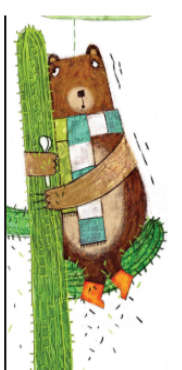 Word bank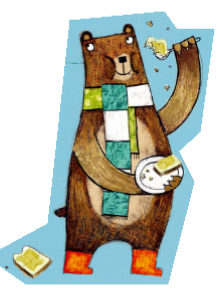 wormwork word pearllearnEarthfingerletterbird girlcurl 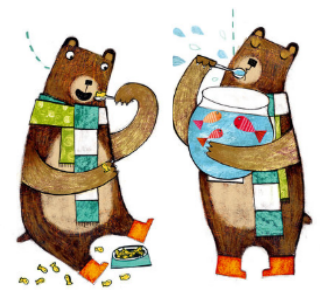 hurt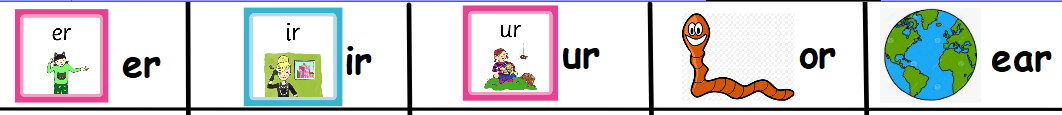 